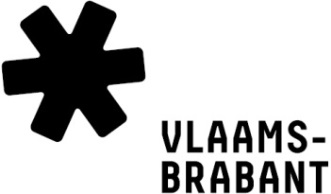 Bewaargeving archeologisch ensemble bij het Onroerend Erfgoeddepot Vlaams-BrabantAANVRAAGFormulier terug te bezorgen aan  erfgoeddepot@vlaamsbrabant.beGEGEVENS EIGENAAR EN/OF AANLEVERAAREigenaarNaam 	     Adres Straat en nummer	      Postcode en gemeente	      Tel/gsm	     Contactpersoon	     E-mail	     
Aanleveraar – indien niet de eigenaar
Naam 	     Adres Straat en nummer	      Postcode en gemeente	      Tel/gsm	     Contactpersoon	     ARCHEOLOGISCHE INFORMATIENaam site 	     Adres Straat en nummer	      Postcode en gemeente	      Vergunningsnummer		     Onderzoeksmethode/vondstomstandigheden archeologische veldprospectie				 toevalvondst archeologisch verkennend booronderzoek			 archeologisch waarderend onderzoek landschappelijk booronderzoek				 paleolandschappelijk booronderzoek geofysische prospectie					 luchtfotografie metaaldetectie, muurwerkarcheologie			 muurwerkarcheologie sleuvenonderzoek						 vlakdekkend onderzoek archeologische prospectie controle van werken archeologische prospectie met ingreep in de bodemVerwachte periodes Steentijd				 Paleolithicum			 Mesolithicum Neolithicum				 Metaaltijden				 Bronstijd Ijzertijd				 Romeinse periode			 Vroeg-Romeinse perioden Midden-Romeinse perioden		 Laat-Romeinse perioden Vroege middeleeuwen		 Volle middeleeuwen			 Late middeleeuwen Nieuwe tijd				 Nieuwste tijdVerwachte materiaalsoorten vondsten		Bewaarcategorie Aardewerk						A Bouwaardewerk / grof keramisch materiaal		A Dierlijk materiaal					A Glas							nat: C		droog: D Hout						C		constructiehout: E leder						C leem, mortel, pleisterwerk, e.a.			A Menselijke resten					A Metaal						B Natuursteen						B Plantaardig materiaal				C Silex						A Slakmaterialen					A Textiel						nat: C		droog: DVerwachte soorten monsters				Bewaarcategorie Droog residu					A Houtstalen						E Nat residu						F Nat staal						F Pollenstalen						EVERWACHTE AANLEVERPERIODE
Vondstdocumentatie/archologienota/archeologierapport		     Volledig archeologisch ensemble				     LET OP!De bewaargever geeft zo snel mogelijk een inschatting oer de soorten en de hoeveelheid aan te leveren vondstmateraal en vondstdocumentatie.De bewaargever neemt contact op met de depotbeheerder wanneer er iets substantieel betreffende de soort of de hoeveelheid aan te leveren materiaal verandert en zodra definitief duidelijk is welke hoeveelheid dozen in welke bewaarcategorie zal aangeleverd worden.
Datum	      (dd-mm-jjjj)Handtekening eigenaarDatum principeel akkoord 	      (dd-mm-jjjj)
Nele De Cuyper
Diensthoofd erfgoedWij respecteren jouw privacy: www.vlaamsbrabant.be/privacy